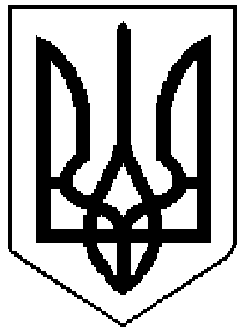 Вербківська загальноосвітня школа І ступеняСеменівської районної ради Полтавської області38272, вул. Садова 8,  с. Вербки,  Семенівський р-н, Полтавська область,                    тел. (+38 05341) 93-7-40, e-mail: verbkizoh@ukr.net, ідентифікаційний код  25168367Інформаціяпро проведення  Всеукраїнського  тижня  права  у Вербківській загальноосвітній школі І ступеняКерівник школи                        Г.Л. Курченко №Дата Назва заходу110.12Година спілкування «Права та обов’язки унів-громадян України»211.12Виставка «Мої права»312.12Гра «Знай свої права»413.12Конкурс малюнків «Права очима дітей»514.12Виготовлення колективної роботи «Знаю права, виконую обов’язки»